Об утверждении списка невостребованных земельных долей, расположенных в границах АОЗТ «Пригородное» Соль-Илецкого городского округа	В соответствии со статьей 12.1 Федерального закона от 24.06.2002 № 101-ФЗ «Об обороте земель сельскохозяйственного назначения», на основании публикации в общественно-политической газете Соль-Илецкого городского округа Оренбургской области «Илецкая Защита» от 21.09.2023 № 71 (11719), протоколом общего собрания участников общей долевой собственности на земельный участок, расположенный в границах АОЗТ «Пригородное» Соль-Илецкого городского округа от 26.12.2023 постановляю:1. Утвердить список невостребованных земельных долей, расположенных  в границах АОЗТ «Пригородное» Соль-Илецкого городского округа в количестве 62 долей, согласно приложению к настоящему постановлению.2. Управлению сельского хозяйства обратиться в суд, с требованием о признании права муниципальной собственности на данные земельные доли за администрацией муниципального образования  Соль-Илецкий городской округ Оренбургской области.	3. Контроль за исполнением настоящего постановления возложить на заместителя главы администрации – начальника управления сельского хозяйства Вахнина В.Ю.	4. Постановление вступает в силу после его подписания и подлежит размещению в сетевом издании – «Правовой портал муниципального образования Соль-Илецкий городской округ Оренбургской области» pravo-soliletsk.ru.Разослано: организационный  отдел, юридический отдел,  управление сельского хозяйстваПриложениек постановлению администрациимуниципального образованияСоль-Илецкий городской округот 06.02.2024 № 279-пСписок невостребованных земельных долей в праве общей долевой собственности на земельный участок из земель сельскохозяйственного назначения с местоположением: Оренбургская область, Соль-Илецкий городской округ, АОЗТ «Пригородное»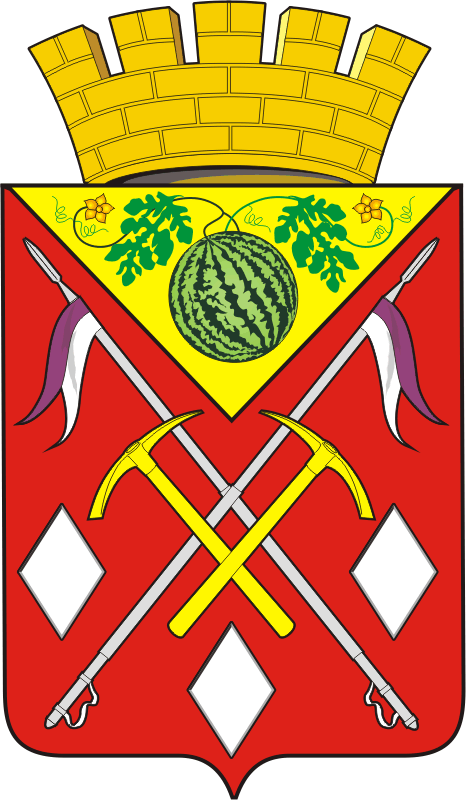 АДМИНИСТРАЦИЯМУНИЦИПАЛЬНОГООБРАЗОВАНИЯСОЛЬ-ИЛЕЦКИЙГОРОДСКОЙ ОКРУГОРЕНБУРГСКОЙ ОБЛАСТИПОСТАНОВЛЕНИЕ06.02.2024 № 279-пГлава муниципального образованияСоль-Илецкий городской округ 				В.И.Дубровин№ п/пФ.И.О. собственникаПлощадь земельного участка, гаАигилов Утегалей Тапанович 20,6Ауайбаев Буранбай Туленпович (Адайбаев Буранбай Тулегенович)20,6Баженова Екатерина Викторовна 20,6Байкулова (Байнулова) Асма 20,6Береговой Иван Петрович  20,6Бисенбаев Мукуш 20,6Галинович Федор Васильевич 20,6Герастовская Галина Геннадьевна 20,6Глухов Николай Сергеевич20,6Голодников (Голодняков) Федор Степанович  20,6Давлетова Назыраш (Назираш) Дюзембаевна (Дюзельбаевна) 20,6Джанаев Фарид Галиулович   20,6Есекенов Закарья Изжанович  20,6Жаунбаев (Жауынбаев) Мурат20,6Жубанова Асия Дагисовна 20,6Зайнутдинов Ринат Гарифуллович   20,6Ильин Василий Александрович 20,6Ильина Елена Васильевна 20,6Иргалиев Акидил Махмудович 20,6Исембаев Тахтагорий (Бахтыгарей) Егзжаевич (Сегзбаевич)20,6Клюкин Александр Петрович20,6Клюкин Анатолий Петрович  20,6Корлелюк Таисия Ефимовна    20,6Коробанова (Карабанова) Муза Исааковна  20,6Кот Марина (Мария) Андреевна20,6Кошевой Петр Никитович 20,6Крайнова Евдокия Гавриловна  20,6Кривошеев Николай Дмитриевич  20,6Кривошеева Елена Николаевна 20,6Кужахметов Хаиргалей Тамашевич 20,6Кужахметова Булган (Болган) 20,6Лебедянская Мария Федоровна  20,6Любаева Мария Ивановна 20,6Магомед (Магамед) Кудыйверген (Кудайберген) Джумаевич 20,6Майцер (Мейнцер) Елена Павловна20,6Матвеев Александр Петрович20,6Матвеев Петр Кузьмич 20,6Мельникова Александра Васильевна 20,6Мендыгалиев Бисенбе Адыльханович (Адильханович)20,6Менх Магдалина Готильфовна (Готлибовна) 20,6Молчанов Василий Гаврилович 20,6Мухамадуллин Риздоль (Раздоль) Тимерханович 20,6Мурсалимова Сажида  20,6Мустаева Фирдания Рамильевна20,6Мухамедьяров Раиль (Гадиль) Шамсутдинович20,6Павленко Екатерина Григорьевна  20,6Павлов Геннадий Васильевич 20,6Плюхина Лариса Григорьевна 20,6Сарбаев Шаухан (Шаукан)20,6Султанов Абдулкадыр (Абдукабир) Нуралеевич 20,6Тарасов Виктор Александрович  20,6Тарасова Мария Федоровна 20,6Техненко Наталья Ивановна20,6Торгашева Агреппина (Агрепина) Терентьевна   20,6Шишичкина (Шишечкина) Любовь Геннадьевна 20,6Шкондин Николай Максимович 20,6Шмелев (Шеменёв) Борис Александрович20,6Шляхов Иван Михайлович  20,6Юмашева Евгения Васильевна 20,6Ягофаров Талгат Идиатович 20,6Ягофарова Ралямшус (Галямнур) Гильмутдиновна20,6Ярыгина (Ерыгина) Анна Ивановна  20,6